用人单位报名参加新乡职业技术学院招聘会操作指南进入新乡职业技术学院官网。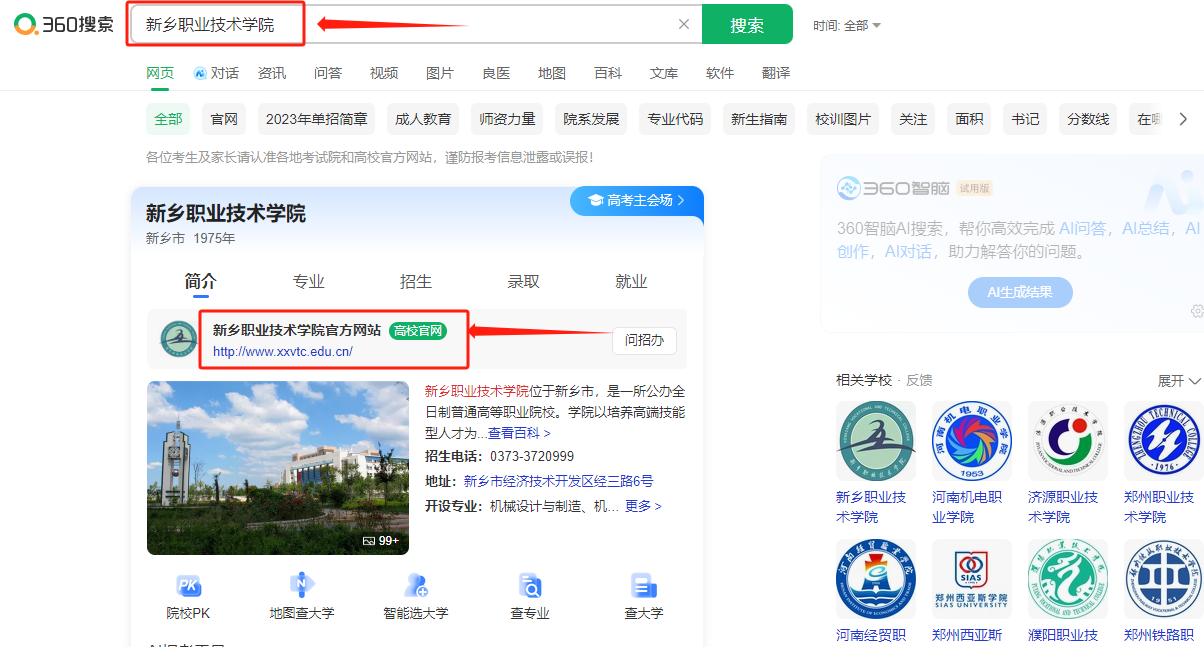 2.点击【招生就业】-【就业信息网】。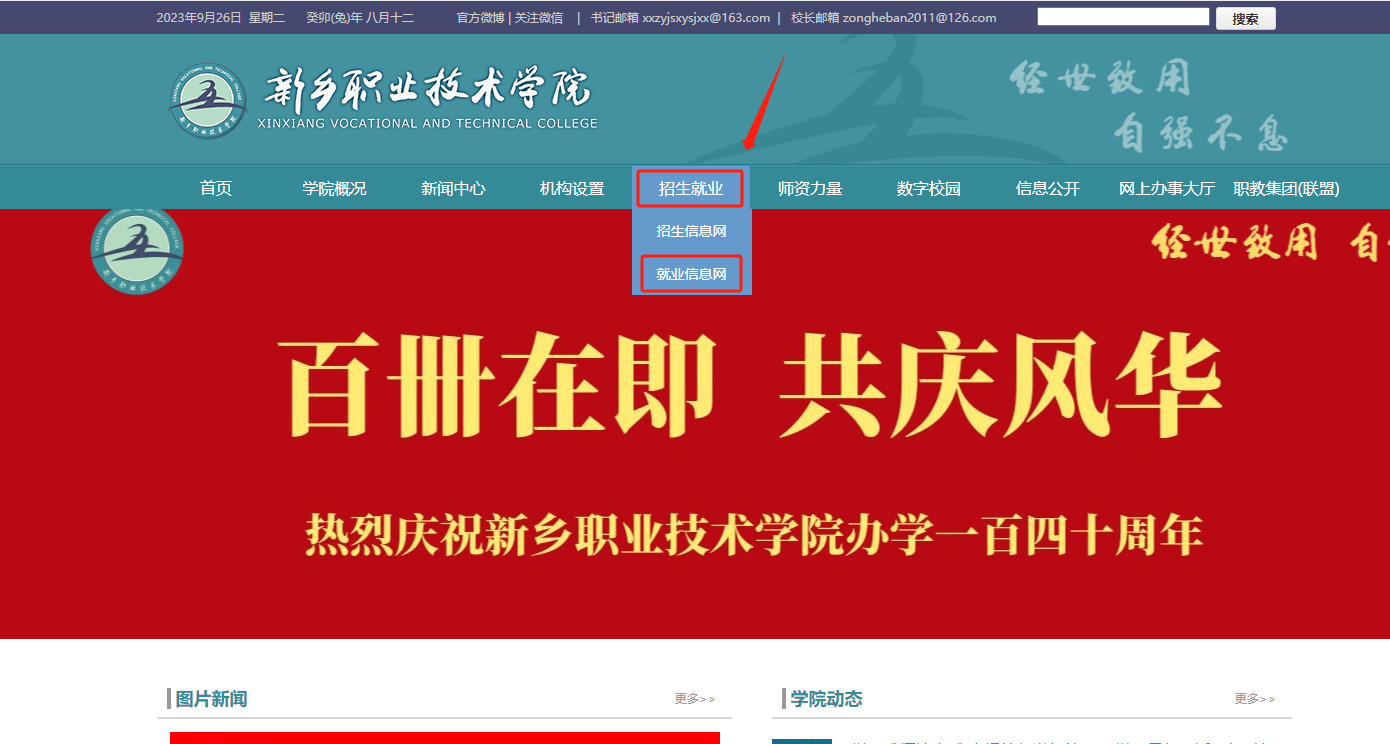 3.进入“新乡职业技术学院就业信息网”，点击【用人单位|登录】。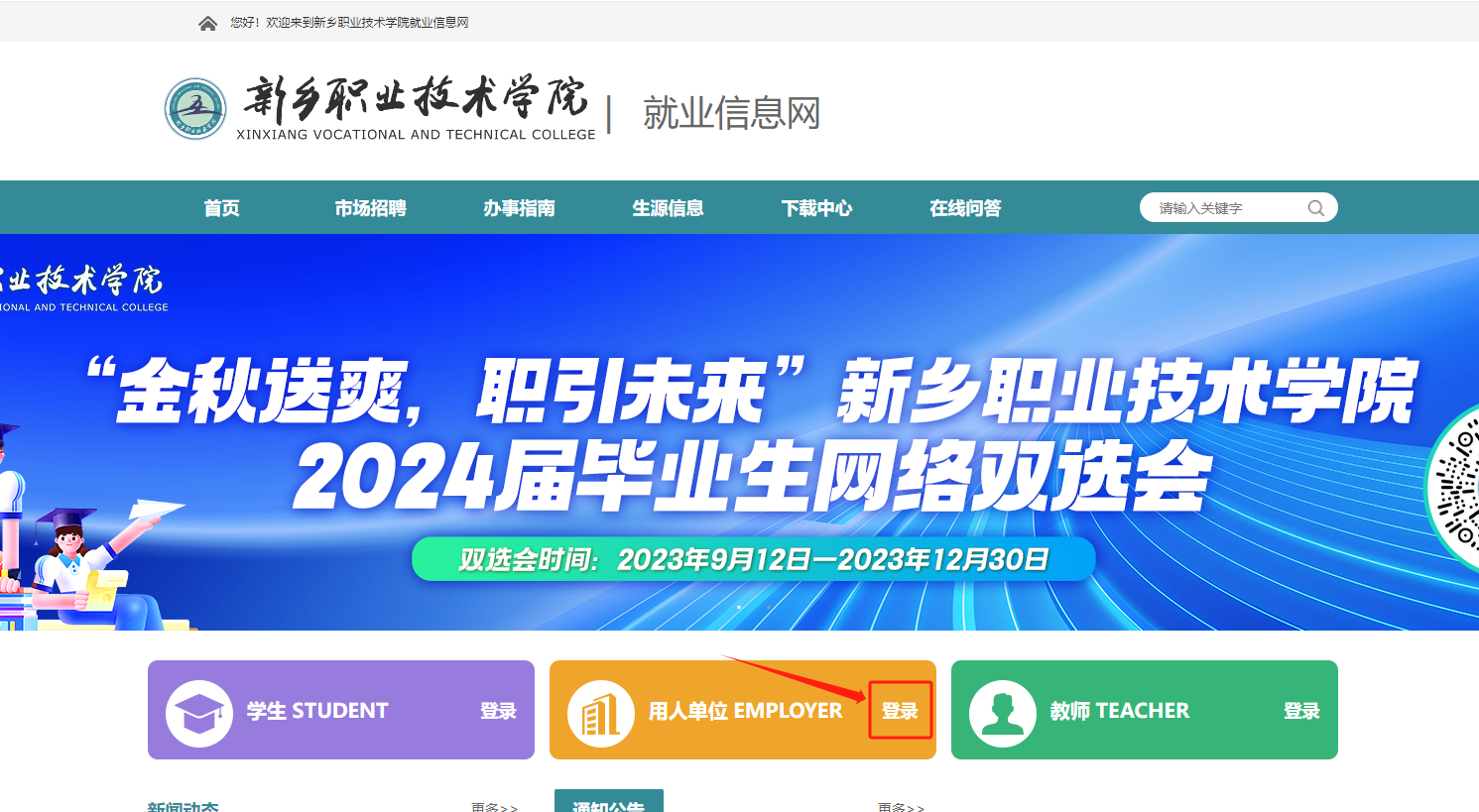 4.登录界面进行用人单位注册，根据提示提交认证审核申请（此前已注册过可免去该步骤直接登录）。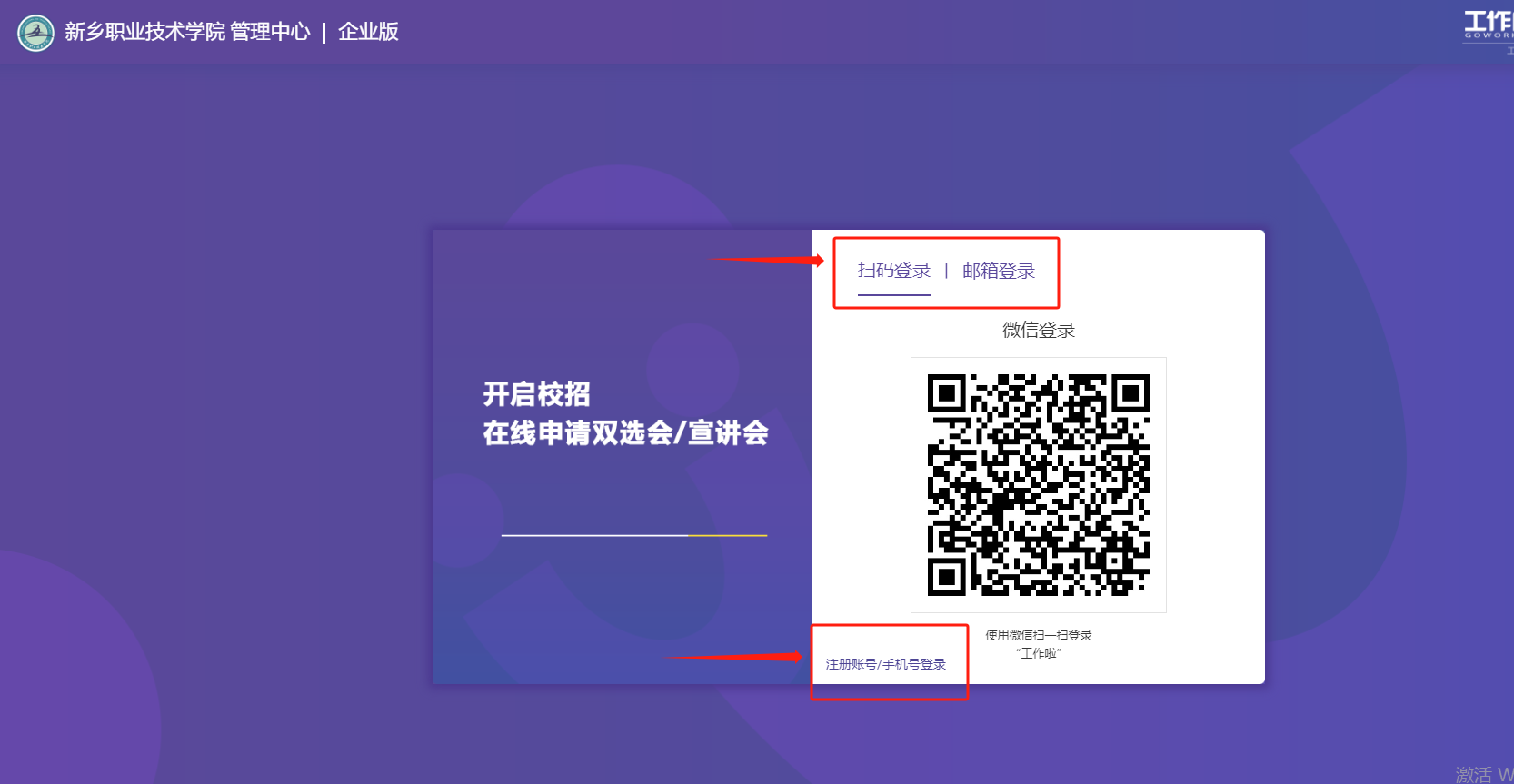 5.企业在线发布职位：登录后点击【招聘管理】-【职位管理】，进入职位管理列表，点击【发布职位】（建议发布不少于三个职位）。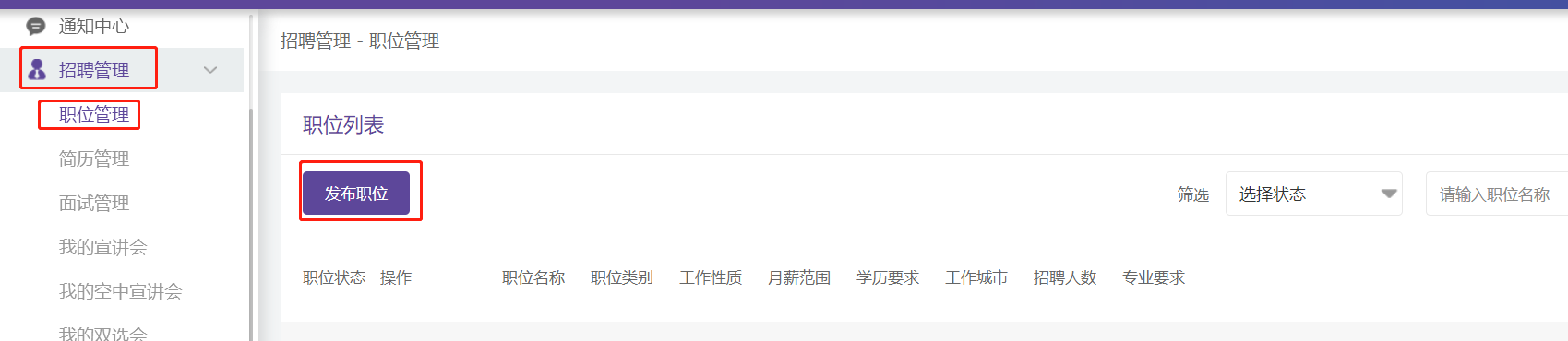 6.报名双选会：点击【校园招聘】-【双选会】，进入双选会列表，选择好要报名的双选会后点击【我要报名】。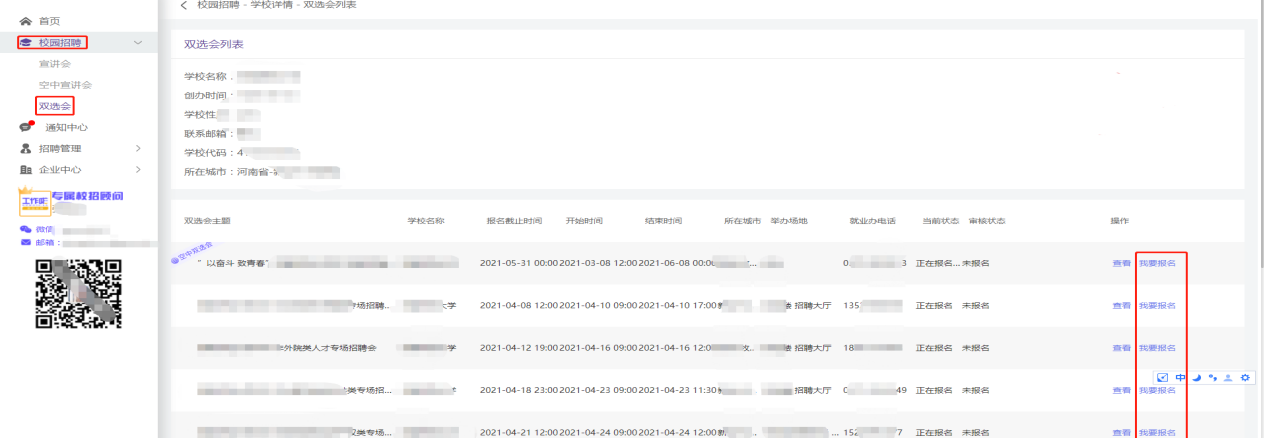 7.提交审核资料：进入资质审核界面，提交资质审核资料（资质审核需提供营业执照/企业资质照片，招聘者手持身份证照片、统一社会信用代码、意向专业等），填写完毕点击【提交申请】，等待老师进行审核。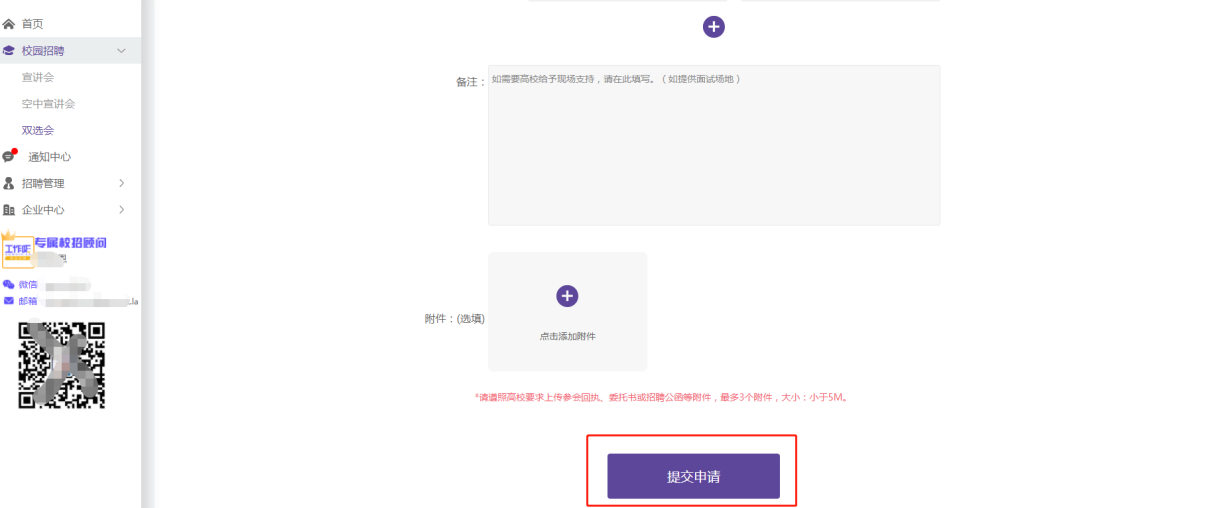 8.查看是否通过审核：点击【招聘管理】-【我的双选会】，进入双选会报名记录列表查看。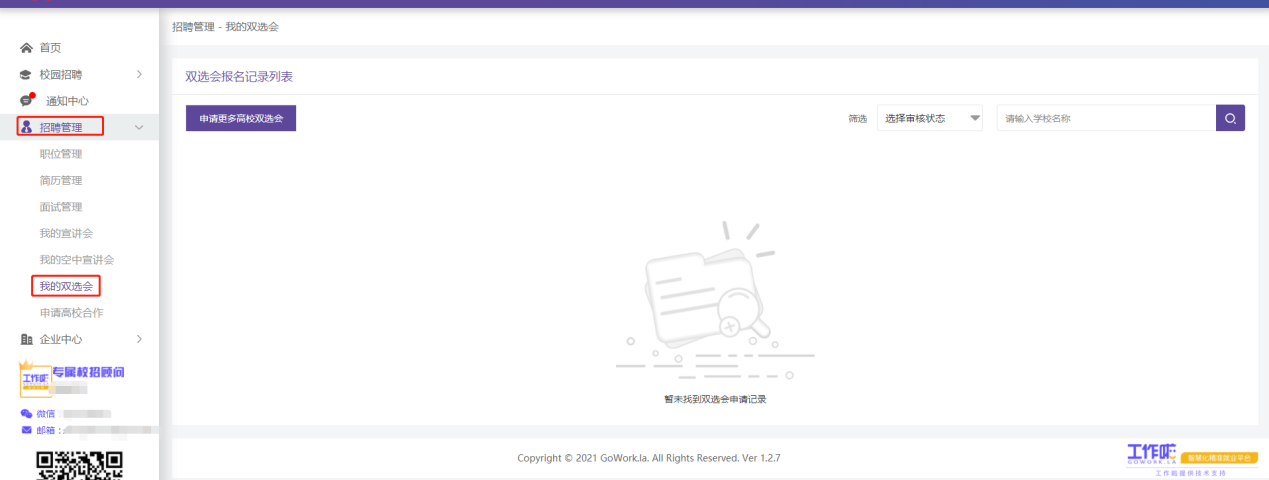 